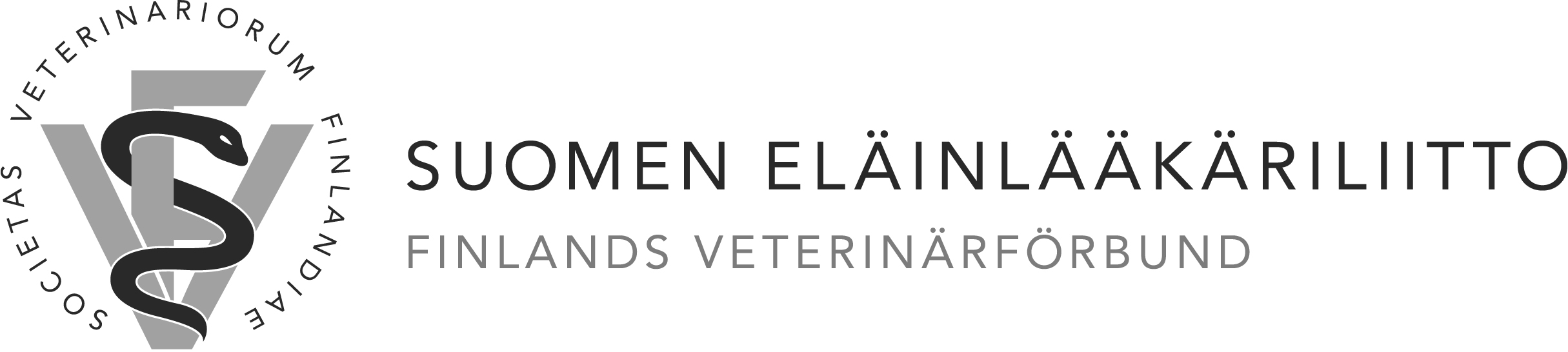 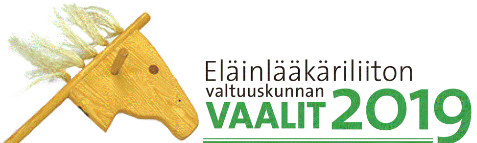 Toimitettava Suomen Eläinlääkäriliiton toimistoon 9.9.2019 klo 15.00 mennessä skannattuna sähköpostilla osoitteeseen vaali2019@sell.fi tai postitse Aleksis Kiven katu 52-54, 00510 HelsinkiSuomen Eläinlääkäriliiton valtuuskunnan vaali 2019EHDOKKUUSILMOITUSHUOM! Jäsenen on ilmoittauduttava itse ehdokkaaksi ennen kuin hän voi ryhtyä valitsijayhdistyksen ehdokkaaksi.Ilmoittaudun ehdokkaaksi Suomen Eläinlääkäriliiton valtuuskunnan vaalissa 2019.____________________________________________	_______________________________ ehdokkaan täydellinen nimi 					kotipaikka______________________________________________________________________________ sähköpostiosoite______________________________________________________________________________ osoiteAsiamieheksi nimeän liiton äänioikeutetun jäsenen, jonka samalla valtuutan sopimaan puolestani valitsijayhdistyksistä ja vaaliliitoista.Asiamies voi olla itse ehdokkaana.Ehdokkaan asiamiehen yhteystiedot:Nimi ______________________________________________________________ Sähköpostiosoite _________________________________________________________________________________	  ______ /______ 2019
paikka ja aika______________________________________________________________ Ehdokas (allekirjoitus ja nimenselvennys)Lähetä painokelpoinen valokuva (mielellään värillinen rintakuva, vähintään 300 kt jpg-muodossa) osoitteeseen vaali2019@sell.fi.Mikäli haluat, voit kirjoittaa tähän, mitä asioita aiot ajaa Suomen Eläinlääkäriliiton valtuuskunnassa (vapaaehtoinen). Ajamasi asiat voidaan julkaista Suomen Eläinlääkärilehdessä ja liiton verkkosivuilla ehdokkaiden esittelyn yhteydessä:______________________________________________________________________________ ______________________________________________________________________________ ______________________________________________________________________________ ______________________________________________________________________________ ______________________________________________________________________________ 